ANEXO II:Termo de Compromisso e Responsabilidade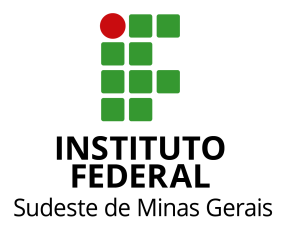 ANEXO II:Termo de Compromisso e ResponsabilidadeANEXO II:Termo de Compromisso e ResponsabilidadeANEXO II:Termo de Compromisso e ResponsabilidadeANEXO II:Termo de Compromisso e ResponsabilidadeI - Identificação do servidor:I - Identificação do servidor:I - Identificação do servidor:I - Identificação do servidor:I - Identificação do servidor:Nome: Nome: Nome: Nome: Siape:Cargo:Cargo:Campus de Lotação:Campus de Lotação:Setor de Lotação:II - Natureza do Afastamento:II - Natureza do Afastamento:II - Natureza do Afastamento:II - Natureza do Afastamento:II - Natureza do Afastamento:□ Inicial □ Prorrogação□ No País□ No Exterior□ No País□ No Exterior□ Com ônus limitado□ Com ônus limitadoQualificação:□ Mestrado□ Doutorado □ Pós-doutoradoQualificação:□ Mestrado□ Doutorado □ Pós-doutoradoQualificação:□ Mestrado□ Doutorado □ Pós-doutoradoQualificação:□ Mestrado□ Doutorado □ Pós-doutoradoQualificação:□ Mestrado□ Doutorado □ Pós-doutoradoData de início:Data término:Data término:Cidade/UF/País:Cidade/UF/País:Carga horária:Área:Área:Área:Área:TERMO DE COMPROMISSOO SERVIDOR se compromete a permanecer em efetivo exercício no Instituto Federal do Sudeste de Minas Gerais – Campus __________________, após o término do curso, no mesmo regime de trabalho em que se encontrava, por um período mínimo igual ao período de duração do curso.O SERVIDOR se compromete a não abandonar o curso, solicitar exoneração, remoção, redistribuição, licença para tratar de assuntos particulares e aposentadoria voluntária durante o período do curso e o de retorno útil.O SERVIDOR declara ter conhecimentos na obrigação certa e exigível de ressarcimento ao erário do valor nele investido, acrescido de correção monetária, sem prejuízo de outras sanções previstas na legislação vigente em caso de não cumprir os itens anteriores.O SERVIDOR se compromete a não participar de atividades remuneradas durante seu período de afastamento, à exceção daqueles que ensejem o recebimento de bolsas relacionadas ao desenvolvimento das atividades de pesquisa ligadas ao seu curso.O SERVIDOR assume o compromisso de repassar a seus pares e/ou alunos os conhecimentos  adquiridos.TERMO DE COMPROMISSOO SERVIDOR se compromete a permanecer em efetivo exercício no Instituto Federal do Sudeste de Minas Gerais – Campus __________________, após o término do curso, no mesmo regime de trabalho em que se encontrava, por um período mínimo igual ao período de duração do curso.O SERVIDOR se compromete a não abandonar o curso, solicitar exoneração, remoção, redistribuição, licença para tratar de assuntos particulares e aposentadoria voluntária durante o período do curso e o de retorno útil.O SERVIDOR declara ter conhecimentos na obrigação certa e exigível de ressarcimento ao erário do valor nele investido, acrescido de correção monetária, sem prejuízo de outras sanções previstas na legislação vigente em caso de não cumprir os itens anteriores.O SERVIDOR se compromete a não participar de atividades remuneradas durante seu período de afastamento, à exceção daqueles que ensejem o recebimento de bolsas relacionadas ao desenvolvimento das atividades de pesquisa ligadas ao seu curso.O SERVIDOR assume o compromisso de repassar a seus pares e/ou alunos os conhecimentos  adquiridos.TERMO DE COMPROMISSOO SERVIDOR se compromete a permanecer em efetivo exercício no Instituto Federal do Sudeste de Minas Gerais – Campus __________________, após o término do curso, no mesmo regime de trabalho em que se encontrava, por um período mínimo igual ao período de duração do curso.O SERVIDOR se compromete a não abandonar o curso, solicitar exoneração, remoção, redistribuição, licença para tratar de assuntos particulares e aposentadoria voluntária durante o período do curso e o de retorno útil.O SERVIDOR declara ter conhecimentos na obrigação certa e exigível de ressarcimento ao erário do valor nele investido, acrescido de correção monetária, sem prejuízo de outras sanções previstas na legislação vigente em caso de não cumprir os itens anteriores.O SERVIDOR se compromete a não participar de atividades remuneradas durante seu período de afastamento, à exceção daqueles que ensejem o recebimento de bolsas relacionadas ao desenvolvimento das atividades de pesquisa ligadas ao seu curso.O SERVIDOR assume o compromisso de repassar a seus pares e/ou alunos os conhecimentos  adquiridos.TERMO DE COMPROMISSOO SERVIDOR se compromete a permanecer em efetivo exercício no Instituto Federal do Sudeste de Minas Gerais – Campus __________________, após o término do curso, no mesmo regime de trabalho em que se encontrava, por um período mínimo igual ao período de duração do curso.O SERVIDOR se compromete a não abandonar o curso, solicitar exoneração, remoção, redistribuição, licença para tratar de assuntos particulares e aposentadoria voluntária durante o período do curso e o de retorno útil.O SERVIDOR declara ter conhecimentos na obrigação certa e exigível de ressarcimento ao erário do valor nele investido, acrescido de correção monetária, sem prejuízo de outras sanções previstas na legislação vigente em caso de não cumprir os itens anteriores.O SERVIDOR se compromete a não participar de atividades remuneradas durante seu período de afastamento, à exceção daqueles que ensejem o recebimento de bolsas relacionadas ao desenvolvimento das atividades de pesquisa ligadas ao seu curso.O SERVIDOR assume o compromisso de repassar a seus pares e/ou alunos os conhecimentos  adquiridos.TERMO DE COMPROMISSOO SERVIDOR se compromete a permanecer em efetivo exercício no Instituto Federal do Sudeste de Minas Gerais – Campus __________________, após o término do curso, no mesmo regime de trabalho em que se encontrava, por um período mínimo igual ao período de duração do curso.O SERVIDOR se compromete a não abandonar o curso, solicitar exoneração, remoção, redistribuição, licença para tratar de assuntos particulares e aposentadoria voluntária durante o período do curso e o de retorno útil.O SERVIDOR declara ter conhecimentos na obrigação certa e exigível de ressarcimento ao erário do valor nele investido, acrescido de correção monetária, sem prejuízo de outras sanções previstas na legislação vigente em caso de não cumprir os itens anteriores.O SERVIDOR se compromete a não participar de atividades remuneradas durante seu período de afastamento, à exceção daqueles que ensejem o recebimento de bolsas relacionadas ao desenvolvimento das atividades de pesquisa ligadas ao seu curso.O SERVIDOR assume o compromisso de repassar a seus pares e/ou alunos os conhecimentos  adquiridos.Declaro, ainda, que a presente declaração é verdadeira, haja vista que constitui crime, previsto no Código Penal, prestar declaração falsa com a finalidade de criar obrigação ou alterar a verdade sobre fato juridicamente relevante.____/_____/_______                                                                                  AssinaturaDeclaro, ainda, que a presente declaração é verdadeira, haja vista que constitui crime, previsto no Código Penal, prestar declaração falsa com a finalidade de criar obrigação ou alterar a verdade sobre fato juridicamente relevante.____/_____/_______                                                                                  AssinaturaDeclaro, ainda, que a presente declaração é verdadeira, haja vista que constitui crime, previsto no Código Penal, prestar declaração falsa com a finalidade de criar obrigação ou alterar a verdade sobre fato juridicamente relevante.____/_____/_______                                                                                  AssinaturaDeclaro, ainda, que a presente declaração é verdadeira, haja vista que constitui crime, previsto no Código Penal, prestar declaração falsa com a finalidade de criar obrigação ou alterar a verdade sobre fato juridicamente relevante.____/_____/_______                                                                                  AssinaturaDeclaro, ainda, que a presente declaração é verdadeira, haja vista que constitui crime, previsto no Código Penal, prestar declaração falsa com a finalidade de criar obrigação ou alterar a verdade sobre fato juridicamente relevante.____/_____/_______                                                                                  Assinatura